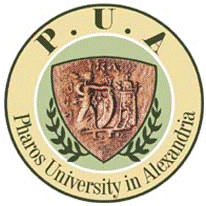 2019University: Pharos – Alexandria.Faculty: Financial and Administrative Sciences (FFAS).Program SpecificationA-Basic Information:1- Program Title:  B.Sc. in Financial and Administrative Science Degree, Area of Specialization: Accounting2- Program Type:              Single      	       Double 	           	    Multiple       3- Programs (s): Accounting/Marketing/ Finance and investmentProgram Coordinator: Prof. Dr. Mohammad MahrousDate of program approval:   23/4/2017Date of program update: 	3/2/2019B-Specialized Information:1- Graduate Attributes: In addition to the attributes of Faculty of Commerce graduates, the Accounting Program graduates should be able to: 1. Acquire basic knowledge of accounting and auditing.2. Locate, analyze and synthesize information of the accounting cycle and interprets it.3. Conduct an audit and engage in tax examination4. Prepare periodical accounting reports.5. Prepare budgets and set cost standards6. Use accounting information system7 Understand the economic, political, technological and social environment that businesses operate in and its consequences on accounting and auditing.8 Possess and develop self-confidence, independence and self-learning.9. Work on continuously developing their knowledge and skills.10. Perform any assigned task according to the legal, professional and ethical code of conducts.2- Intended Learning Outcomes (ILOs): 2.1- Knowledge and Understanding:By completion of the program, accounting students should be qualified to: A1. Identify different types of business organizations, their characteristics, economic activities and management functions and skills needed to deal with various environmental factors.A2.Outline the general framework of information systems (micro and macro) and their influence on decision making.  A3. Identify the basic accounting knowledge and its relationship with related disciples A4 Recognize the determinants of the accounting theory, standards and applications.A5. Explain the accounting cycle.A6. Identify different accounting rules and judgments A7. Outline steps of feasibility study preparation for projects, evaluation of assets, liabilities and methods for financial planning.A8.  Explain the auditing of financial statements.A9. Differentiate between Stock Exchange transactions (bonds, stocks).A10. Label various users of accounting data and communicate such data effectively, as well as provide knowledgeable recommendations.A11. Identify and explain circumstances providing for increased exposure to fraud and define preventative internal control measures. A12. Outline legal frameworks of different organizations and the corresponding taxation frameworks. A13. Describe and explain the ethical and social responsibilities of accountants in ensuring the integrity of financial informationA14. Explain the concepts and issues associated with financial reporting and the links between internal reporting systems and external reporting for internal and external (management) control. 2.2- Intellectual Skills: By completion of the program, accounting students should be qualified to:B1. Analyze data to assess various business situations, define problems and draw reasoned conclusions through logical and critical thinking to provide optimal and alternative solutions.B2. Interpret economic activities and their consequential financial transaction. B3. Determine the accounting method relevant to the nature of the businessB4. Interpret accounting data and numbers and its inference To Whom It May ConcernB5. Create and design accounting system and suggest continuous improvement according to recent changes.B6. Explain current auditing standards and acceptable practices, as well as the impact of audit risk.B7. Discover the audit process from the planning stage through completion of the audit, as well as the rendering of an audit opinion via the various report options.B8. Evaluate the business performance using cost accounting methods.B9. Specify taxation of individual income.B10 Analyze financial information to help and assist users to make appropriate decisions.B11. Recommend appropriate decisions regarding financial analysis derived from knowledge of accounting theory2.3 Professional and Practical Skills:By completion of the program, accounting students should be able to:C1. Use and allocate various organizational resources effectively.C2. Use accurate and relevant data and appropriate tools in providing support to decision makers.C3. Apply different accounting methods and procedures to prepare financial reports and financial statements.C4. Prepare financial planning budgets, monetary budgets and feasibility studies.C5. Demonstrate accurate presentation of information through accounting reports.C6. Calculate and choose the proper sample to audit and apply proper procedures in every situationC7. Conduct review, audit and compare, infer and document financial information.C8. Practice financial, tax and administrative consultation.C9. Solve professional tests in the accounting and auditing field.C10. Comply with new trends in accounting and auditing and practice self-learning.2.4- General and Transferable Skills:By completion of the program, accounting students should be qualified to:D1.Work individually and in teams to meet expected deadlines.D2.Communicate effectively with accounting professionals using English and ArabicD3. Work under stress and handle possible conflicts.D.4. Present accounting topics and reports effectively according to the professional guidelines of preparing reports and using the appropriate computer software.D.5. Develop a capacity for self-managed learning in accounting, auditing and related business areas.D.6. Lead effectively and coordinate various business and accounting activities and handle any possible conflicts among team members.D.7. Negotiate effectively with different parties.   D.8. Develop assurance, confidence, and self-belief in the ability to apply the skills and accounting knowledge acquired.D9. Use problem solving techniques for solving business and accounting problems D10. Retrieve and evaluate information from different sources.D11. Practice the use of available statistical methods as well as information technology and searching tools3. Academic Standards of Program Specification:- National Academic Reference Standards (NARS), 20093.1. National Academic Reference Standards (NARS) for the B.Sc. in Accounting3.1.1. Knowledge and Understanding:In addition to the knowledge and understanding acquired by Faculty of Commerce (FOC) graduates, the graduates of the Accounting Program should demonstrate the knowledge and understanding of:A1. The basic knowledge of different types of businesses, institutions and organizations, their economic activities.A2. The general framework of information systems (micro and macro) and their influence on decision making.  A3. Basic accounting knowledge and its relationship with related disciples A4 Determinants of the accounting theory, standards and applications.A5. Recording, posting, analyzing and interpreting financial transactions and operations both manually and electronicallyA6. Applications of accounting knowledge in practice. A7. Feasibility study preparation for projects, evaluation of assets, liabilities and methods for financial planning.A8. Legal frameworks of different organizations and the corresponding taxation frameworks commercial and tax laws and regulations and applications. A9. Internal auditing financial statements.A10. External auditing of financial statements.A11. Difference between stock exchange transactions (bonds, stocks).3.1.2. Intellectual SkillsIn addition to the intellectual skills acquired by Faculty of Commerce (FOC) graduates, the graduates of the Accounting Program should be able to:B1. Interpret economic activities and their consequential financial transaction. B2. Determine the accounting method relevant to the nature of the businessB3. Interpret accounting data and numbers and its inference To Whom It May ConcernB4. Create and design accounting system and suggest continuous improvement according to recent changes.3.1.3. Practical and Professional SkillsIn addition to the practical and professional skills acquired by Faculty of Commerce (FOC) graduates, the graduates of the Accounting Program should be able to:C1. Apply different accounting methods and procedures to prepare financial reports and financial statements.C2. Prepare financial planning budgets, monetary budgets and feasibility studies.C3. Demonstrate accurate presentation of information through accounting reports.C4. Calculate and choose the proper sample to audit and apply proper procedures in every situationC5. Conduct review, audit and compare, infer and document financial information.C6. Practice financial, tax and administrative consultation.C7. Solve professional tests in the accounting and auditing field.3.2. The Relationship between ILOs of (NARS) and ILOs of the Program: B.Sc. in Financial and Administrative Sciences Degree- Area of Specialization: Accounting, awarded by Pharos University in Alexandria (PUA)NARS does not include General Skills for the B.Sc. of Accounting. Therefore, matching the general skills of commerce graduates with general skills of the B.Sc. of Financial and Administrative Sciences: Area of Specialization accounting, provides the following matrix4. External References for Standards (Benchmarks):-Technological University Dublin (TU Dublin) Academic Standards. Available at:http://www.dit.ie/qualityassuranceandacademicprogrammerecords/handbook/5- Program Structure and Contents:5.1. General Features of the B. sc. Program at PUA-FFAS):- Length of Study: A Four-year Program- No. of credit hours: Core  	       Specialized               Humanities       				   			 University Requirements		      Elective- Practical/Field Training: 21 days.5.2. Study Load for each Semester:5.3. Program Modules (in credit hour system)5.3.1.Core Modules: The student has to pass ALL the following Core Modules:5.3.2. Specialized Modules:Accounting Students have to pass All of the following Specialized Accounting Modules5.4. Program Courses Contents:Course Code or Number: BE 101Course Title: MicroeconomicsCourse Contents This course is an introductory undergraduate course that teaches the fundamentals of microeconomics. This course introduces microeconomic concepts and analysis, supply and demand analysis, theories of the firm and individual behavior, competition and monopoly, and welfare economics. Students will also be introduced to the use of microeconomic applications to address problems in current economic policy throughout the semester.Prerequisite: NoneCourse Code or Number: BA102Course Title:  Quantitative Methods 1  Course Contents: This course is designed to provide the business student with the necessary mathematical skills for finding the best feasible solution to a decision problem in any organization by analyzing all available alternatives. The course aims to demonstrate competency in the following topics: Linear programming, Break even Analysis, Transportation problems, Simulation, Decision Modeling, Network Modeling (Including PERT/CPM), Decision trees…etc. There will be some discussion of computer applications of management. Also, this course provides students with quantitative modeling and data analysis skills that are invaluable in business. In addition, it provides students with a relevant background for careers in fields such as management consulting, business analytics, risk management, and so on. This course is ideal for students to be able to handle the management problems in a mathematical approach to improve productivity in such organizations.Prerequisite: NoneCourse Code or Number: BT103Course Title: Management 1Course Contents: The objective of this course is to describe what management is, understand the main functions of business management and the different levels of management. Understand the role of a manager. Explain the decision making process. Describe the different leadership styles in a work setting. Explain what motivation is, and its importance to get highest performance.Prerequisite: NoneCourse Code or Number: BA104Course Title: Accounting 1Course Contents: This course is an introduction to the basic concepts and standards underlying financial accounting systems. It includes a focus on the two sides (assets, liabilities and owner’s equity) of the balance sheet: Cash, accounts and notes receivable, inventory, marketable securities, equity investments, and intangibles. The course also covers revenue and expense recognition issues, and generally accepted accounting principles that affect the format and presentation of the financial statements. Several important concepts will be studied in detail, including: Accounting equation- double entry bookkeeping, revenue recognition, inventory, long-lived assets, present value, and long term liabilities. The course emphasizes the construction of the basic financial accounting statements - the income statement, balance sheet, and cash flow statement - as well as their interpretation.   Prerequisite: NoneCourse Code or Number: BM105Course Title: MarketingCourse Contents: An introduction to the basic concepts of market definition, and the principal marketing functions: product line development, pricing, distribution, promotion, sales force management, advertising, research and planning, and methodologies utilized in the efficient and effective staffing of organizations.Prerequisite: NoneCourse Code or Number: UGE01 Course Title: English 1Course Contents: This course aims to consolidate the English language skills the students acquired during their primary and secondary education. The course focuses on honing the students’ Speaking, Writing, Reading and Listening abilities. These objectives are realized by providing the students with a curriculum that is commensurate with the scientific studies they have chosen to pursue. The curriculum is taught by qualified and experienced lecturers and/or instructors supported by texts, access to computers, and a library, all delivered in state of the art facilities, and a first class learning environment.  Prerequisite: NoneCourse Code or Number: UEC01 Course Title: Computer Skills and Programming Concepts 1                           Course Contents: This course aims to provide students with a brief introduction to the world of computers including: number systems and data representation, computer system components: hardware & software, storage and input/output systems, Operating systems and Utility Systems, software applications. Also, the course gives an overview about computer networks and internet: data communication, transmission modes, transmission media, computer networks, internet protocol, and internet services.  In addition, it practices some computer applications in the laboratory such as Internet Access, word processing and power point. It gives students a practical experience on developing projects related to the specialty of each faculty.  Prerequisite: NoneCourse Code or Number: BE208 Course Title: Macroeconomıcs                          Course Contents: This course is designed to introduce classic macroeconomic issues such as growth, inflation, unemployment, interest rates, exchange rates, technological progress, and budget deficits. The course will provide a unified framework to address these issues and to study the impact of different policies, such as monetary and fiscal policies, on the aggregate behavior of individuals. These analytical tools will be used to understand the recent experience of the United States and other countries and to address how current policy initiatives affect their macroeconomic performance. Prerequisite: NoneCourse Code or Number: BA209  Course Title: Quantitative Methods 2                       Course Contents: This course helps the students to understand the basic statistical concepts and techniques and how they can be applied in the field of business and economics as modern managers. The main objective of this course is to build student's back ground and to give them the statistical skills necessary to meet the needs of business and the real-world decision making problems.  This course will introduce the basic concepts and methods of statistics, as applied to business and computing. It introduces the use of statistical methods and tools in evaluating research data for business applications. Emphasis is placed on basic probability, measures of spread and dispersion, central tendency, and sampling.Prerequisite:  BA102Course Code or Number: BT210Course Title: Management 2Course Contents: This course provides students with a brief introduction for advanced managerial skills, tools and techniques. It allows students to define the strategic management, planning tools and techniques and to identify different communication and information technology. It also explains human resources management skills, complete the management skills to build a developed manager and distinguish between the different leadership styles in a work setting. Additionally, it introduces a brief understanding of motivation is, and its importance to get highest performance. It summarizes the different approaches to communication in the workplace.Prerequisite: BT103Course Code or Number: BA211 Course Title: Accounting 2Course Contents: provides an understanding of financial accounting fundamentals for prospective consumers of corporate financial information, such as managers, stockholders, financial analysts, and creditors. The course focuses on understanding how economic events like corporate investments, financing transactions and operating activities are recorded in the three main financial statements (i.e., the income statement, balance sheet, and statement of cash flows). Along the way, students will develop the technical skills needed to analyze corporate financial statements and disclosures for use in financial analysis, and to interpret how accounting standards and managerial incentives affect the financial reporting process. This course is recommended for students who want a more in-depth overview of the financial accounting required for understanding firm performance and potential future risks through analysis of reported financial information, such as students intending to go into security analysis and banks.Prerequisite: BA104Course Code or Number: UGE02 Course Title: English 2Course Contents: This course aims to consolidate the English language skills the students acquired during their freshmen tertiary education. The course focuses on perfecting the skills acquired during their English 101 studies. These objectives are realized by providing the students with a curriculum that is commensurate with the scientific studies they have chosen to pursue. And again, the curriculum is taught by qualified and experienced lecturers and/or instructors supported by texts, access to computers, and a library, all delivered in state of the art facilities, and a first class learning environment.Prerequisite: UGE01Course Code or Number: UEC02Course Title: Computer Skills and Programming Concepts 2Course Contents: This course aims to provide students with the concepts and terminologies of spreadsheet, database, database management systems, and the concept of hypertext markup language (HTML). Also, It practices some computer applications in the laboratory such as Microsoft Excel, Microsoft Access, and HTML. In addition, it gives students a practical experience on developing projects related to the specialty of each faculty.Prerequisite: UEC01Course Code or Number: BT315 Course Title: Business Law 1Course Contents: This course covers theoretical, ethical, and legal issues of business law. It discusses the Key concepts, principles, and implications of rules of business law and studies the origin of law and the legislative function of parliament that determines the articles and rules of law. It discusses also the nature and types of business that can be treated by items of business law. It covers the relationship between business partners in the forms of contracts. It discusses the nature of contract, its types, items and conditions. Also it focusing on its main function of organizing the relationship of any business or commercial partners, the advantages of its use and the disadvantages of any defects that may be resulted due to no application of its legal items or articles.Prerequisite: NoneCourse Code or Number: BT316Course Title: Information Management 1Course Contents: This course provides an overview of information management in the business world. It presents an organizational view of how to use information management to create competitive firms, manage global organizations, and provide useful products and services to customers. Topics include hardware, software, databases, telecommunication systems, the strategic use of information technology, developing information technology applications, and social and ethical issues involved with information technology. In addition, this course explains how can information management achieve and maintain competitive advantage?, how can information management reform the organizations and industries?, how can information management support managerial decision making?, and what managers should know about information management to survive in today's environment?. This course provides participants an opportunity to develop this vision, knowledge and skills so they will be able to manage their enterprises with more efficiency.  Prerequisite: NoneCourse Code or Number: UGE03 Course Title: English 3Course Contents: The curriculum framework for English 3 builds on and extends the academic skills taught and practiced in English 1 and 2. The students are required to apply the target skills using materials relevant to the different disciplines at the university. Language continues to develop through the course as the students are engaged in activities which integrate the four language skills.Prerequisite: UGE02Course Code or Number: BA318Course Title: Intermediate Accounting 1 Course Contents: The first of two in-depth financial accounting courses. Theory, the conceptual framework, development of International Finance Reporting Standards (IFRS), and applications are stressed. Topics include an in-depth analysis of the conceptual framework of accounting, income statement, the statement of cash flows and the statement of financial position. Other topics include cash, receivables, inventories, non-current assets.Prerequisite: BA211Course Code or Number:    BT319 Course Title: Management Science 1Course Content: The objective of this course is to provide practical methods and tools, managers can use to positively impact the quality of decisions made in an organization. This course helps to better analyze and understand the interrelationships of variables in a complex system. It also provides approaches that facilitate problem definition and organization and adds enormous value by giving structure to the underlying reasoning. Prerequisite: BT210Course Code or Number:    UC01BCourse Title: Communication SkillsCourse Content: The course provides an overview on basics of the communication process and its effective benefits and various types and methods of communication in current environment and the development of recent methods that used practical and the ways to overcome the barriers of successful communication. Prerequisite: NoneCourse Code or Number:    BT421 Course Title: Business Law 2 Course Content: This course covers theoretical, practical, ethical, and legal issues of business law that discusses the partnership issues, the concept of property , its types and focuses on the meaning of franchising, its nature. Also discussing the advantages, problems of this type of legal commercial link. It studies also the employment law and disputes. The patent and inheritance issues and that of gifts, their types and conditions Prerequisite: BT315Course Code or Number:    BT422 Course Title: Information Management 2     Course Content: The aim of this module is directed to the role of computers in enhancing productivity in organizations and creates new workplace challenges. Also, this module aims to let the student understand the main issues concerned with the economics aspects of information technology/systems. The course emphasizes 'Systems Thinking;' i.e., the conceptualization of Information Systems as structured configurations of elements behaving collectively to serve the information needs of an organization.  Prerequisite: BT316Course Code or Number:    BT423 Course Title: Operation ManagementCourse Content: This course introduces students to the operations management. The aim of this course is to build and strengthen students' knowledge about operations management & its functions: Forecasting, Product and service design, Strategic capacity Planning for products and Services, Process Selection and Facility Layout, Location Planning and Analysis in addition to operations management application such as: decision tree, transportation model…etc.Prerequisite: NoneCourse Code or Number:    BT424 Course Title: Human Resources ManagementCourse Content: This course examines the role of the human resource professional as a strategic partner in managing today’s organizations. Key functions such as recruitment, selection, development, appraisal, retention, compensation, and labor relations are examined. Implications of legal and global environments are appraised and current issues such as diversity training, sexual harassment policies, and rising benefit costs are analyzed. Best practices of employers of choice are considered.  Prerequisite: NoneCourse Code or Number: BA425   Course Title: Intermediate Accounting 2Course Content: The course builds on technical skills and conceptual understanding developed in earlier courses. Its primary focus is on accounting for long-term inter-corporate investments, particularly methods of consolidation accounting; but accounting for foreign currency transactions. These topics of the course require a working knowledge of GAAP and International Finance Reporting Standards (IFRS). Prerequisite: BA318Course Code or Number: BT426   Course Title: Management Science 2Course Content: This course provides students with a sound understanding of the role of management science (operations research/decision sciences) in the business decision – making process. The course shows the students how management science has successfully been used in various business environments. It introduces the student to the concepts and applications of quantitative (mathematical) techniques for business decision-making. Emphasis is placed on understanding of various algorithms as well as applicability of techniques.   Prerequisite: BT319Course Code or Number: BT527    Course Title: International ManagementCourse Content: This course is designed to help students gain insights into the complexities of managing across borders and cultures. The goal is to provide a robust, yet lively, discussion of the various issues involved in managing operations of international, multinational, transnational, and global firms. This course describes theories of international management in the context of current and emerging realities in the global marketplace. Prerequisite: BT210Course Code or Number:  BA528  Course Title: Management Accounting for Business 2Course Content: This course examines the principles, techniques, and uses of accounting in the planning and control of business organizations from a management perspective. Identified are the budgetary process and related performance evaluation techniques, cost-volume-profit relationship, product costing methods, Job-order, Just-In-Time (JIT) manufacturing, and Activity Based Costing (ABC). Related theory and application will also be reviewed. It considers the first part of the course presents alternative methods of preparing managerial accounting information. Managerial accounting is a company's internal language, and is used for decision-making, production management, product design and pricing and for motivating and evaluating employees.  Prerequisite: BA425Course Code or Number:    BA529 Course Title: Advanced Management Accounting 1Course Content: This course is designed to develop an appreciation for the uses of cost information in the administration and control of business organizations. Emphasis is on how accounting data can be interpreted and used by management in planning and controlling business activities. Upon completion, students should be able to analyze and interpret cost information and present this information in a form that is usable by management. Accounting computer problems involving preparation and completion of spreadsheets are integrated throughout the course.Prerequisite: BA425Course Code or Number:    BM530 Course Title: Managing Marketing StrategyCourse Content: This course addresses how to design and implement the best combination of marketing efforts to carry out a firm's strategies in its target markets. The course analyzes the competitive strategic planning for marketing dynamics to achieve the business objectives, including marketing ethics and social responsibilities. Emphasis will be on the managerial aspects of marketing plans, including analysis of the external environment. A key element of the course will include the relationship of the "marketing mix" to strategic planning. The course gives attention to marketing strategy formulation, implementation and control, decision-making processes related to strategy formulation and implementation in global settings. The course assesses strategies for the functional areas of marketing (product, pricing, distribution and promotion). The course uses lectures and case discussions, case write-ups, student presentations, and a comprehensive final examination to achieve course objectives.Prerequisite: BM105Course Code or Number:    BT531 Course Title: Supply Chain ManagementCourse Content: A supply chain management (SCM) is a network of supplier, manufacturing, assembly, distribution, and logistics facilities that perform the functions of procurement of materials, transformation of these materials into intermediate and finished products, and the distribution of these products to customers. Supply chains arise in both manufacturing and service organizations. SCM is a systems approach to managing the entire flow of information, materials, and services from raw materials suppliers through factories and warehouses to the end customer. Prerequisite: NoneCourse Code or Number:    BA532 Course Title: Taxation 1Course Content: This course is initiation of tax accounting courses that prepare students for individual and business decisions relating to government taxation in Egypt. Current tax laws governing recognition of items of gross income, exclusions, deductions, capital gains and losses, credits, estimated taxes, employment taxes and the calculation of taxable income for an individual and sole proprietor. Prerequisite: BA425Course Code or Number:   BF533Course Title: Corporate FinanceCourse Content: This course examines advanced aspects of the financial management of corporate issues with an emphasis on issues in financial planning and strategy, Firm governance and the role of shareholders and stakeholders, the management of corporate debt and equity, mergers and acquisitions. Prerequisite: NoneCourse Code or Number: BA634    Course Title: Management Accounting for Business 2Course Content: This course provides a more in-depth look into the topics of management accounting and introduces a business management approach to the development and use of accounting information to manipulate the process of making decisions. Also, explain the main conditions in today’s competitive marketplace, an excellent internal accounting system is essential for organizations to make better decisions. This course covers firms’ internal accounting systems and their use in decision-making, planning and control. Major topics include cost classification, cost behavior, cost-volume-profit analysis, budget and variance analysis, and decision-making. Prerequisite: BA518Course Code or Number: BT635   Course Title: Research Methods Course Content: This course introduces students to a number of research methods useful for academic and professional investigations of information practices, texts and technologies. By examining the applications, strengths and major criticisms of methodologies drawn from both the qualitative and quantitative traditions, this course permits an understanding of the various decisions and steps involved in crafting (and executing) a research methodology, as well as a critically informed assessment of published research The course offers an overview of the different approaches, considerations and challenges involved in social research. In addition to reviewing core human research methods such as interviews, ethnographies, surveys and experiments, we will explore methods used in critical analysis of texts and technologies (discourse/content/design analysis, historical case studies), with an emphasis on the digital (e.g. virtual worlds, videogames, and online ethnographies). We will also discuss mixed method approaches, case studies, participatory and user-centered research, as well as research involving minors. Prerequisite: NoneCourse Code or Number: BE 636   Course Title: International Economics Course Content: This course covers, with a focus on theory and empirics, advanced topics in international trade. It includes the study of positive issues, such as: Why do countries trade? What goods do countries trade? What are the implications of openness for the location of production, industries, occupations, and innovative activity? And, what impedes trade and why do some countries deliberately erect policy impediments to trade? The course also concerns normative issues, such as: Is trade openness beneficial to a representative agent? And, Are there winners and losers from trade and if so, can we identify them? Throughout, these issues are approached in neoclassical settings as well as those with market failures, at the industry-level as well as the firm-level, and in the presence of both mobile and immobile factors (e.g., foreign direct investment (FDI), off shoring of tasks, multinational firms and immigration). Prerequisite: BE208Course Code or Number: BT637Course Title: Entrepreneurship Course Content: This course will provide students with an interesting introduction to launching and owning a small business. To understand the roles, origin, purpose and scope of the small business process. This course discusses financial, human resource, operations and marketing issues that face entrepreneurs and small business owners whose businesses are confronted with significant growth potential or that have matured.Prerequisite: NoneCourse Code or Number:  UGA03  Course Title: Arabic language skillsCourse Content:يلفت المقرر الد ارﺴﻴﻴن الى اﻫﻤﻴﺔ اللغة العربية ﻓﻰ حقول التخصص المختلفة ,وأﻫﻤﻴﺔ استخدامها ﻓﻰ الكتابة اﻻﺠرائية و الوظيفية لذا  يشمل المقرر ﻋﻠﻰ: التراكيب العربية ﻤﻊ اﻻﻫﺘﻤﺎم بتصويب اﻻﺨطﺎء الشاﺌﻌﺔ، الالتزام اللغوي و خاصة ﻓﻰ المجالات العلمية  ، الجملة العربية البسيطة و المركبة و استخدمات كل منها، التلخيص و المبادئ  ،ﻗواﻋد صياغة التقارير و اﻋدادﻫﺎ ،ﻗواﻋد صياغة الفقرة ﻓﻰ اللغة العربية  ، المكاتبات الرسمية و اﻫم ﻗواﻋد ﺼﻴﺎﻏﺘﻬﺎ  استخدام العربية ﻓﻰ العرض السريع و الموجز للقضايا المطروحة، د ارﺴﺔ اﻻﺨطﺎء الناجمة ﻋن النقل من الكتب الاجنبية دون الالتفات الى طبيعة اللغة العربية.Prerequisite: NoneCourse Code or Number:    BM638Course Title: Marketing researchCourse Content:This course is designed to provide a basic foundation and an overview of marketing research and its use in making more effective marketing decisions. With these foundational skills, students can develop the marketing knowledge needed to make effective strategic decisions across all of the marketing disciplines. Both primary and secondary research and information resourcing along with the application of basic math concepts used in marketing situations will be explored. The Course also provide a basis from which student may pursue additional study in order to become a research specialist. Emphasis is given to the development of a strong theoretical base in the systematic selection, collection, and interpretation of marketing information leading to sound policies and strategies. Specifically, the course examines marketing research process; steps of research design, questionnaire construction, sampling, data analysis, evaluation/presentation of findings, online research, and web surveys.  Prerequisite: BM105Course Code or Number:  BF639  Course Title: Financial ReportingCourse Content:  This Course addresses the more complex international accounting standards, accounting for combinations, the international dimension and current developments in financial reporting. It covers the use of financial instruments, specific financial reporting issues, risk-management, auditing and prudential supervision.Prerequisite: BA425Course Code or Number BT640Course Title: Contemporary Issues in Human Resources ManagementCourse Content: This course critically examines Contemporary Issues in Human Resource Management (HRM). The issues selected for study will reflect the dynamic nature of the current HRM environment. These issues to be selected from local, national & international environments. These issues shall include: human resources diversity, measuring the contribution of HR, expatriates issues, talent management, learning organization, off shoring & outsourcing of HR services …etc.Prerequisite: BT424Course Code or Number BA641 Course Title: AuditingCourse ContentThis course is designed to provide an introduction to auditing. The course includes principles and practices used by public accountants and internal auditors in examining financial statements and supporting data, the need and importance of auditing, the planning of auditing, the auditing procedures and an introduction to International Financial Reporting Standards. Special emphasis will be given to assets and liabilities. The course address techniques for gathering, summarizing, analyzing and interpreting the data presented in financial statements and procedures used in verifying the fairness of the information. Also emphasizes ethical and legal aspects and considerations.Prerequisite: BA425Course Code or Number:  BT741  Course Title: Strategic Management 1Course Content: This course assists the student to investigate the role of strategy in achieving organizational success in commercial environments. It examines the nature of organizational objectives, capabilities and strategies and, in particular, the role of corporate and business strategies as determinants of superior performance. This course covers: nature of strategic management, development of mission statements, SWOT Analysis and strategic objectives, evaluation of internal and external business environments, environmental forecasting, strategy formulation and evaluation, strategic analysis and choice, strategy implementation, Control of organization Strategy.Prerequisite: BM210Course Code or Number:  BT742   Course Title: Research Project 1Course Content: This course provides you with an opportunity to develop insights into, and an appreciation for, the academic research process. Working in groups, you will examine a number of academic research papers encompassing topics in financial accounting, auditing, and professional practice. You will demonstrate your understanding of the research papers through a combination of a written submission, discussions, presentations and a final exam.Prerequisite: BT635Course Code or Number:  BT743  Course Title: Business and societyCourse Content: In this course, students explore the role of primary and secondary stakeholders both within and associated with organizations. Students investigate ethics and social responsibility and look at where organizational activities fall within different continuums. Students also examine broad forces in business, society, and globalization, and look at how stakeholders can influence the destiny of both business and society.Prerequisite: NoneCourse Code or Number: BT744   Course Title: Total Quality ManagementCourse Content: The aim is to develop an understanding of Total Quality and how to manage quality with statistical tools. To gain insight on TQM philosophies, strategies and important quality concepts such as customer focus, team working, employee empowerment, and continuous improvement. To understand Statistical Process Control and related techniques, interpret control-charts and recognize their importance in TQM.Prerequisite: BM531Course Code or Number:  BT745   Course Title: International Human Resources ManagementCourse Content: This course examines Human Resource management issues from the perspective of the multinational firm. Topics include globalization and human resource strategy, management and the structure of multinational firms, dealing with intercultural differences, selecting employees for foreign assignments, training and developing expatriate employees, evaluation and compensation of employees in international assignments. This course provides an introduction to the critical issues facing organizations in simultaneously managing their human resources at home and abroad.  It focuses on the connection between corporate strategies and the effective management of human resources, which at times, may require differing policies across countries.  The course is based on the notion that competitive firms and economies require appropriate structures, policies, and strategies for managing their employees at every level of the enterprisePrerequisite: BM424Course Code or Number: BT 746     Course Title: Consumer BehaviorCourse Content:  This course introduces the student to the influence that consumer behavior has on marketing activities. Students will apply theoretical concepts to marketing strategies and decision making. Topics include consumer and marketing segments, environmental influences, individual determinants, decision processes, information research and evaluation. Prerequisite: BM105Course Code or Number: BE747    Course Title: Financial ServicesCourse Content: This course will give an understanding of the importance and role of Financial Services and covering issues relevant to an overview of the financial services industry and its structure, Evaluating stocks, bonds, financial futures, forwards, stock options, and swaps instruments, market characteristics, analysis of various pricing models, hedging and trading strategies, portfolio insurance, techniques for measuring risk and methods for managing risks, and trading techniques and the use information technology will e examined in the course.Prerequisite: BF533Course Code or Number:  BE748  Course Title: Financial EconometricsCourse Content: This course introduces students to how econometric techniques can be applied in the financial field. The key objective is to provide students with the fundamental technical statistical skills required to research in economics and finance. This course should also enable students to have a greater understanding of technical publications in economics and finance.Prerequisites: BE208 and BA209Course Code or Number: BA749   Course Title: Taxation 2Course Content: This course provides a more in-depth look into the Egyptian tax system. Topics include Examines the tax issues arising from the formation, operation and liquidation of partnerships. It includes a study of the consequences of acquisition and transfer of partnership interests, compensation and distributions to partners and basis adjustments. tax consequences of asset and stock sales, debt financings (including debt vs. equity issues, cancellation of indebtedness, and the regulations dealing with modifications of debt instruments), complex like-kind exchanges, installment sales, involuntary conversions, leasing transactions (including sale-leasebacks) and tax shelters.Prerequisite: BA532Course Code or Number:  BT850  Course Title: Strategic Management 2Course Content: This course is the Advanced Strategic Management course aims to further develop the strategic competencies of the students, by presenting and discussing world-class advanced strategic practices and concepts in the business context, such as: balanced scorecard, KPIs, strategic audit, learning organizations, knowledge management, and risk management….etc. This course aims to prepare the student for a successful business career with a broad understanding of the importance and complexity of strategic decisions and the way they integrate other aspects of business operations. It deals with decisions which determine the future direction and effectiveness of an organization. It integrates the knowledge gained in previous courses and develops an awareness of the impact of external forces and of actions by the firm and its rivals on the firm’s strategies. It focuses on the skills required of the manager in diagnosing and finding solutions for critical problems in complex business situations, implementing & evaluating them.  Prerequisite: BT741Course Code or Number:   BT851 Course Title: Research Project 2Course Content: This course is a complementary part of Research project I. this course provides an opportunity to develop insights into, and an appreciation for, the academic research process. Working in groups, you will examine a number of academic research papers encompassing topics in financial accounting, auditing, and professional practice. You will demonstrate your understanding of the research papers through a combination of a written submission, discussions, presentations and a final examPrerequisite: BT742Course Code or Number: BT852   Course Title: Strategic Information SystemsCourse Content:This course examines the value of computer-based information systems to enable organizations to achieve competitive advantage, increase their operational efficiency, and make effective decisions.  It explores information systems’ relationships with and effects on organizational strategies.  It examines tools for developing and evaluating information systems strategies for their alignment with and contributions to organizational strategies.  Lastly, it stresses considerations of business ethics in these strategic applications of information systems. Students will learn and apply concepts introduced in this course through case studies and a group project to analyze and solve business problems.Prerequisite: BT316Course Code or Number: BT853    Course Title: Employee RelationsCourse Content: This course covers theoretical, practical, ethical, and legal issues of employee relations. It describes the employer-employee relationship and the relationship between the employer and union. It covers also the nature of relationship regarding the negotiation of employees of organization with the administration concerning such matters of employment as wages, promotional policies discipline procedures, work and seniority provisions. It covers also the nature of the employer-union relationship and specific agreements between them which affecting the organization’s costs and its utilization of employees, as well as influence the decision-making , planning, executing and controlling processesPrerequisite: BT424Course Code or Number: BM854    Course Title: Strategic MarketingCourse Content: This course emphasizes strategic aspects of analyzing, planning, implementing and controlling marketing activities. The main objective of this course is to provide students with the available analytical techniques for marketing planning and control and demonstrate how they can be applied to produce superior marketing performance. The course will enable students to develop the practical and integrative skills necessary for the preparation of business & marketing plans. The focus of this course is strategic marketing analysis and marketing planning. Students will learn the components and construction of a strategic marketing plan, and they will gain considerable experience in the analysis of complex marketing decisions. This course provides students with solid experience in creating market-driven and market-driving strategies for the future success of a business. A focus is on discovering and developing a set of unique competencies for a firm that, through strategic differentiation, leads to sustainable competitive advantage in the marketplace. Students are provided ample opportunity to develop and practice creative problem-solving and decision-making skills to simulate the requirements of today’s complex market environment. Industry analysts will be performed that include the following: internal/external analysis, customer analysis, competitor analysis, market/submarket analysis, and comparative strategy assessment.Prerequisite: BM105Course Code or Number: BM855   Course Title: Marketing CommunicationCourse Content: This course will equip you with a general understanding of the process of building brand equity through integrated marketing communications. With a prime focus on various key components of marketing communications, such as advertising and sales promotions, various supplemental aspects are also considered. These activities are related to theories of communication and buyer behavior with the aim of developing a practical understanding and application.Prerequisite: BM105Course Code or Number:   BT856 Course Title: Strategic Supply ChainCourse Content: This course provides a strategic approach to supply management in order to achieve efficient and effective business outcomes. A strategic focus to supply chain management that reflects the latest thinking and practice is taken, with a particular focus on strategic procurement, e-procurement product development, customers, manufacturing, vendors and logistics in both the private and government business sectors. The course commences with a review of the major components of supply management before moving to considerations of supply management in a global business context. Prerequisite: BT531Course Code or Number:    BF857Course Title: Financial StrategyCourse Content:  This course emphasizes financial decision-making and the development of financial strategies through the examination of a business. Issues involving the mix and costs of debt and equity capital are explored.  Capital investment decisions, as well as valuation decisions involving acquisitions and corporate restructurings (e.g., leveraged buyouts). The main of this course is to provide a strategic perspective on the financial aspects of the enterprise . The primary objective is to develop an understanding and working knowledge of how finance practices, techniques, strategies, and theories are currently applied in both domestic and international business case settings.Prerequisite: BF533Course Code or Number: BF858   Course Title: Islamic FinanceCourse Content: This Course offers a clear and understandable examination of the dynamic area of Islamic finance and Economics. It will help participants to fully understand the fundamental principles underlying modern Islamic Finance and Economics as well as modern practices prevailing in this industry. This course aim to cover different topics in order to enhance the participants’ skills regarding Principles of Islamic Economic .Principles of Islamic Banking and Finance, Difference between Conventional and Islamic Finance., Scope of Islamic Economics and Methods of Shari’ah compliant financing.Prerequisites: BE208 and BF533Course Code or Number:  BA859   Course Title: Advanced Management Accounting 2Course Content: This course is an in-depth study of cost accounting focusing on its role in internal reporting and the resulting decision-making processes. Students will evaluate the foundation, ethics and basic costing systems employed in the management accounting profession; analyze cost behavior, determine how cost allocations, determine how current trends in various industries impact cost accounting; and demonstrate knowledge that is in accordance with the educational requirements for the Certified Management Accountant (CMA) exam.Prerequisite: BA5296. Program Admission Requirements:In addition to the admission requirements of PUA, the student should:Perform successfully in a formal interview with a panel from DIT.Pay the associated DIT Royalty fees.
7. Regulations Rules for Program Course Completion:In order to complete the requirements for B.Sc. of Financial and Administrative Sciences. Area of Specialization: Accounting, the student should pass successfully a total of at least 140 credit hours, through a minimum of 4 years study (8 semesters)Academic year consists of 3 semesters (Fall, Spring and Summer).Fall and spring semesters = 15 Weeks.The minimum study load for students during the fall or spring = 12 credit hours.The maximum study load for students during the fall or spring = 21 credit hours.The maximum study load for students during the summer = 7 credit hours.Each student has the responsibility to insure that he completes all courses required for graduation, completes prerequisites for required courses, and completes all other requirements of the faculty as explained previously.Examinations Procedure:The final grade awarded to student in a course is usually based on the grades for the two examinations held during the semester in the 6th and 11th weeks added to the grade from the final examination at the end of each semester.  These grades are distributed as follows:20% for the mid-semester evaluation60% for the final examination (2 hrs).20% continuous assessmentGrading System:X = Percentage Grade.Grades not included in the GPA:(I) incomplete, (W) withdrew, (AU) audit, (E) absent with excuse, (NE) absent with non-excuse.Student gets an (E) or (NE) grade in a course if he/she does not attend the final examination in that course.The current GPA is an average determined by calculating each grade awarded during one semester study and cumulative GPA is the GPA for the 10 semesters.Graduation Grade:A candidate’s graduation grade is based on the cumulative GPA, which might be not less than 60%.The number of repetition times:Students are allowed to re-register any course (ie, fully re-scheduled) but not more than three times per academic decision (whether mandatory or elective course) and so to correct any repetition of estimates BL , F, NE, or DN8. Methods and Rules of Student's Evaluation:9. Evaluation of Program Intended Learning Outcomes:Program ILOs (Knowledge and Understanding)Program ILOs (Knowledge and Understanding)Program ILOs (Knowledge and Understanding)Program ILOs (Knowledge and Understanding)Program ILOs (Knowledge and Understanding)Program ILOs (Knowledge and Understanding)Program ILOs (Knowledge and Understanding)Program ILOs (Knowledge and Understanding)Program ILOs (Knowledge and Understanding)Program ILOs (Knowledge and Understanding)Program ILOs (Knowledge and Understanding)Program ILOs (Knowledge and Understanding)Program ILOs (Knowledge and Understanding)A1A2A3A4A5A6A7A8A9A10A11A12A13A14NARS ILOs(Knowledge and UnderstandingA1NARS ILOs(Knowledge and UnderstandingA2NARS ILOs(Knowledge and UnderstandingA3NARS ILOs(Knowledge and UnderstandingA4NARS ILOs(Knowledge and UnderstandingA5NARS ILOs(Knowledge and UnderstandingA6NARS ILOs(Knowledge and UnderstandingA7NARS ILOs(Knowledge and UnderstandingA8NARS ILOs(Knowledge and UnderstandingA9NARS ILOs(Knowledge and UnderstandingA10NARS ILOs(Knowledge and UnderstandingA11Program ILOs (Intellectual Skills)Program ILOs (Intellectual Skills)Program ILOs (Intellectual Skills)Program ILOs (Intellectual Skills)Program ILOs (Intellectual Skills)Program ILOs (Intellectual Skills)Program ILOs (Intellectual Skills)Program ILOs (Intellectual Skills)Program ILOs (Intellectual Skills)Program ILOs (Intellectual Skills)Program ILOs (Intellectual Skills)B1B2B3B4B5B6B7B8B9B10B11NARS ILOs(Intellectual Skills)B1NARS ILOs(Intellectual Skills)B2NARS ILOs(Intellectual Skills)B3NARS ILOs(Intellectual Skills)B4Program ILOs (Practical and Professional Skills)Program ILOs (Practical and Professional Skills)Program ILOs (Practical and Professional Skills)Program ILOs (Practical and Professional Skills)Program ILOs (Practical and Professional Skills)Program ILOs (Practical and Professional Skills)Program ILOs (Practical and Professional Skills)Program ILOs (Practical and Professional Skills)Program ILOs (Practical and Professional Skills)Program ILOs (Practical and Professional Skills)C1C2C3C4C5C6C7C8C9C10NARS ILOs(Practical and Professional Skills)C1NARS ILOs(Practical and Professional Skills)C2NARS ILOs(Practical and Professional Skills)C3NARS ILOs(Practical and Professional Skills)C4NARS ILOs(Practical and Professional Skills)C5NARS ILOs(Practical and Professional Skills)C6NARS ILOs(Practical and Professional Skills)C7Program ILOs (General Skills)Program ILOs (General Skills)Program ILOs (General Skills)Program ILOs (General Skills)Program ILOs (General Skills)Program ILOs (General Skills)Program ILOs (General Skills)Program ILOs (General Skills)Program ILOs (General Skills)Program ILOs (General Skills)Program ILOs (General Skills)D1D2D3D4D5D6D7D8D9D10D11NARS  General Skills of Commerce GraduatesD1NARS  General Skills of Commerce GraduatesD2NARS  General Skills of Commerce GraduatesD3NARS  General Skills of Commerce GraduatesD4NARS  General Skills of Commerce GraduatesD5NARS  General Skills of Commerce GraduatesD6NARS  General Skills of Commerce GraduatesD7NARS  General Skills of Commerce GraduatesD8NARS  General Skills of Commerce GraduatesD9NARS  General Skills of Commerce GraduatesD10Year ofStudySemesterTotal Study Load(Credit hours)Core(Credit hours)University Requirements(Credit hours)Specialized(Credit hours)Humanities(Credit hours)Elective(Credit hours)First Year119154000First Year216124000Second Year31632650Second Year41860930Third Year518001800Third Year61902863Fourth Year717001133Fourth Year817001700TotalTotal140361269176serialCodeTitleCredit Hours1BE 101Microeconomics32BA 102Quantitative Methods 133BT 103Management 134BA 104Accounting 135BM 105Marketing36BE 208Macroeconomics37BA 209Quantitative Methods 238BT 210Management 239BA 211Accounting 2310BA 318Intermediate Accounting 1311BT 423Operations Management312BT 424Human Resource Management (HRM)3Total Core HoursTotal Core HoursTotal Core Hours36serialCodeTitleCredit Hours1BT 316Information Management 132BT 319Management Science 133BT 422Information Management 234BA 425Intermediate Accounting 235BT 426Management Science 236BA 528Management. Accounting for Business 137BA 529Advanced Management Accounting 138BM 530Managing Marketing Strategy39BT 531Supply Chain Management310BA 532Taxation 1311BF 533Corporate Finance312BT 637 Entrepreneurship213BF 639Financial Reporting314BA 641Auditing315BT 741Strategic Management 1316BT 742Research Project 1217BT 744Total Quality Management (TQM)318BE 747Financial Services319BA 749Taxation 2320BT 850Strategic Management 2321BT 851Research Project 2222BT 852Strategic Information System323BF 857Financial Strategy324BA 859Advanced Management Accounting 23Total Specialized credit hoursTotal Specialized credit hoursTotal Specialized credit hours695.3.3. HumanitiesAccounting Students should pass All of the following Humanities Modules5.3.4. University Requirements5.3.5. Elective ModulesAccounting Students should select Six credit hours from the following:5.3.3. HumanitiesAccounting Students should pass All of the following Humanities Modules5.3.4. University Requirements5.3.5. Elective ModulesAccounting Students should select Six credit hours from the following:5.3.3. HumanitiesAccounting Students should pass All of the following Humanities Modules5.3.4. University Requirements5.3.5. Elective ModulesAccounting Students should select Six credit hours from the following:5.3.3. HumanitiesAccounting Students should pass All of the following Humanities Modules5.3.4. University Requirements5.3.5. Elective ModulesAccounting Students should select Six credit hours from the following:5.3.3. HumanitiesAccounting Students should pass All of the following Humanities Modules5.3.4. University Requirements5.3.5. Elective ModulesAccounting Students should select Six credit hours from the following:serialCodeTitleCredit HoursCredit Hours1BM 638Marketing Research332BE 636International economics333BF 639Financial Reporting334BE 747Financial Services335BT 745International Human Resource Management336BT 746Consumer Behavior337BE 748Financial Econometrics338BT 853Employee Relations339BM 854Strategic Marketing3310BM 855Marketing Communication3311BT 856Strategic Supply Chain3312BF 858Islamic Finance33Total Hours of Elective ModulesTotal Hours of Elective ModulesTotal Hours of Elective Modules3636ToleranceProgram PercentageNARS PercentageSubject Areas+1%26%25%Core Modules (36 credit hours)-1%49%50%Specialized Marketing Modules (69 credit hours)-0.3%12.2%12.5%Humanities (17 credit hours)+0.3%12.8%12.5%18 credit hours for University Requirements                (Other Modules- 12 credit hours) and elective modules (6 credit hours)0%100 %100 %TotalGradeGradeNumerical AverageGrade pointsExcellentAX ≥ 904.0ExcellentA-85 ≤ X < 903.7Very GoodB+80 ≤ X < 853.3Very GoodB75 ≤ X < 803.0GoodB-70 ≤ X < 752.7GoodC+65 ≤ X < 702.3PassC60 ≤ X < 652.0Pass ConditionalC-56 ≤ X < 601.7Pass ConditionalD+53 ≤ X < 561.3Pass ConditionalD50 ≤ X < 531.0FailFX < 500.0∑ Grade points x No Cr. HrsCumulative GPA =_________________________________________∑ Cr. HrsMethodsProgram Intended Learning OutcomesWritten examsknowledge & Understandings, Intellectual SkillsOral exams &/or presentationsknowledge & Understanding ,Intellectual Skills, Professional skills and general skillsResearch projectsknowledge & Understanding ,Intellectual Skills, Professional skills and general skills  Case Studiesknowledge & Understanding ,Intellectual Skills, Professional skills and general skills  EvaluatorToolSampleStudents level 4QuestionnairesQuestionnaires 20%Graduate studentsMeetings and QuestionnairesQuestionnaires 20%Stakeholders (employers)Meetings and QuestionnairesOne meeting/yearExternal EvaluatorReviewing of the specifications of the program and the courses according to the bylawProf. Mahmoud ElNaghyProfessor of AccountingMansora University